Gaia lettura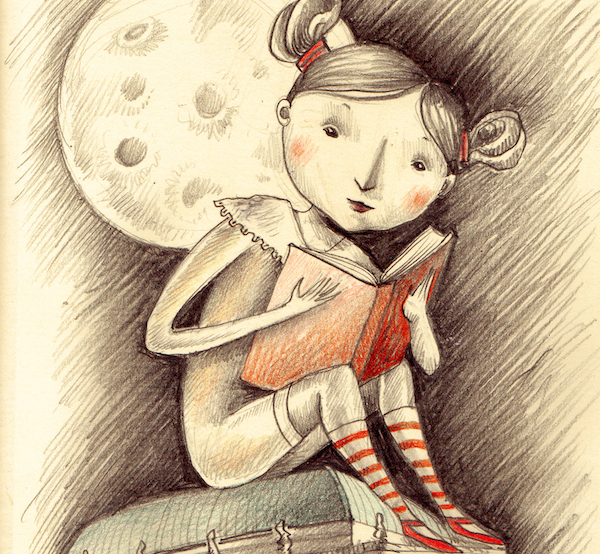 26 .10. 2018Pomeriggio in BibliotecaLibri, musica, giochi ore 15.00 – 16.30: 		LettureL’alfabeto  dei  sentimenti – J.Carioli, S.M.L Possentini	legge Loredana De LucaDue destini – R.Di Renzo, S.M.L Possentinilegge Donatella BarbiniIl  libro  di  Gaia – Gaia Bartolinilegge Barbara Bartoliniore 16.30- 17.00		Rinfrescoore 17.00 – 18.30		Giochi Gioco  dell’oca  l etteraria (quiz  su romanzi  e autori)Dixit (parola alle immagini)Ci  accompagnano il pianoforte di Federico Brunetti (3H)   l’ukulele e la voce di Alessia Altieri (3SM)